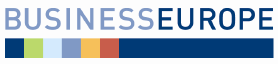 HSR SR dňa 18.08.2014									Bod č. 1 programuStanovisko Republikovej únie zamestnávateľovK Rozpočtu výdavkov na prípravu a zabezpečenie predsedníctva SR v Rade Európskej únie v roku 2016materiál na rokovaní HSR SR dňa 18.08.2014Stručný popis podstaty predkladaného materiálu a jeho relevancie z hľadiska RÚZMateriál bol predložený na rokovanie HSR Ministerstvom zahraničných vecí a európskych záležitostí SR na základe Plánu legislatívnych úloh vlády SR na rok 2014.Cieľom a obsahom materiálu je najmä:Zámerom uvedeného materiálu je aktualizovať informácie obsiahnuté v materiáli Analýza výdavkov na zabezpečenie predsedníctva SR v Rade Európskej únie v roku 2016 (SK PRES), vrátane vyčíslenia výdavkov plánovaných pre rok 2015 na účely príprav SK PRES. Materiál sa pridŕža štruktúry vymedzených skupín výdavkov, ktoré sú rozdelené podľa logických celkov z hľadiska organizácie a financovania. Rozpočet na rok 2015 tvoria prevažne osobné výdavky, ktorých základ bol položený už v roku 2014 a výdavky na cestovné náhrady. Ostatné výdavky tvoria výdavky na prípravné aktivity, ako napríklad tvorba vizualizácie SK PRES, informačno-komunikačné vybavenie zamestnancov vyslaných na Stále zastúpenie SR pri EÚ v Bruseli a podobne.Rozpočet je časovo obmedzený na rok 2015. Podrobnú kalkuláciu výdavkov na roky 2016 a 2017 nie je možné v tomto štádiu príprav podrobne spracovať, keďže v súčasnosti nie sú dostatočne známe všetky informácie determinujúce výšku rozpočtu SK PRES. Kalkulácia výdavkov na roky 2016 a 2017 bude vypracovaná a predložená v rámci východísk rozpočtu verejnej správy na roky 2016 až 2018. Dopady materiálu na verejné financie a podnikateľské prostredie: Materiál predpokladá negatívny vplyv na verejné financie. Tabuľka č. 2Materiál nepredpokladá negatívny ani pozitívny vplyv na podnikateľské prostredie. Postoj RÚZ k materiáluRÚZ berie predložený materiál na vedomie bez pripomienokPripomienky RÚZ k predkladanému materiáluBez pripomienok zo strany RÚZZdroj: RÚZFinancovanieVplyv na rozpočet verejnej správy (v eurách)Vplyv na rozpočet verejnej správy (v eurách)Vplyv na rozpočet verejnej správy (v eurách)Vplyv na rozpočet verejnej správy (v eurách)Financovanie2014201520162017Celkový vplyv na rozpočet verejnej správy ( - príjmy, + výdavky)3 000 00015 647 82600z toho vplyv na ŠR3 000 00015 647 82600financovanie zabezpečené v rozpočte (VPS)3 000 00015 647 82600ostatné zdroje financovania: Európsky sociálny fond (vzdelávanie)0000Rozpočtovo nekrytý vplyv / úspora0000